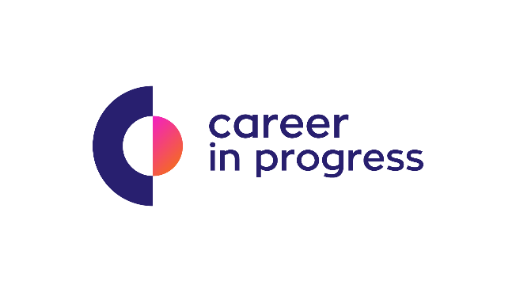 Η Career In Progress είναι μια εταιρεία παροχής Συμβουλευτικών Υπηρεσιών στους τομείς της Διαχείρισης Σταδιοδρομίας, του Επαγγελματικού Προσανατολισμού και της Στελέχωσης Θέσεων Εργασίας.Για λογαριασμό Συνεργάτη της, πολυτελές Ξενοδοχειακό Συγκρότημα στον Πρωταρά Κύπρου, αναζητά για τη σεζόν 2022 (Απρίλιος – Οκτώβριος), να καλύψει τη θέση:ΚαθαρίστριαςΟ πελάτης μας: Με έδρα την Κύπρο, ο πελάτης μας είναι ένα, πολυτελές Ξενοδοχειακό Συγκρότημα 4*, με διεθνείς προδιαγραφές λειτουργίας και δυναμικότητας 246 δωματίων. Προσφέρει ένα πλούσιο μείγμα φιλοξενίας με εξαιρετικές υπηρεσίες, άψογες εγκαταστάσεις, εκλεπτυσμένη γαστρονομία και ένα ευρύ φάσμα επιλογών και εμπειριών στους πελάτες του.Ο κατάλληλος υποψήφιος θα αναλάβει τους παρακάτω ρόλους:Καθαρισμός και τακτοποίηση όλων των κοινόχρηστων χώρων σύμφωνα με τα πρότυπα και τους κανονισμούς του ΞενοδοχείουΚαθημερινή επικοινωνία με την Υπεύθυνη Οροφοκομίας σχετικά με την διασφάλιση της καθαριότητας των δωματίων και όλης της μονάδας.Σωστή διαχείριση και αποθήκευση του εξοπλισμού και των υλικώνΠαροχή εξαιρετικής εξυπηρέτησης πελατών και αποτελεσματική αντιμετώπιση τυχόν αιτημάτωνΤήρηση των απαιτήσεων και των προτύπων σύμφωνα με την πολιτική της εταιρίας.Αναζητούμε μια δυναμική προσωπικότητα με υψηλό αίσθημα επαγγελματισμού και: Αποδεδειγμένη επαγγελματική εμπειρία σε Ξενοδοχεία υψηλών προδιαγραφώνΑπολυτήριο Λυκείου θα θεωρηθεί σημαντικό πλεονέκτημαΠολύ καλή γνώση της Ελληνική γλώσσας, και επιθυμητή η γνώση της Αγγλικής Γλώσσας Μεθοδικότητα, έμφαση στη λεπτομέρεια Σημαντικές δεξιότητες επικοινωνίας Ικανότητα τήρησης οδηγιώνΠλήρης εναρμόνιση της κυπριακής νομοθεσίας και συμμόρφωση με τους κανονισμούς για την ασφάλεια και υγεία και τις πολιτικές της εταιρίαςΤι προσφέρει η εταιρία: Ανταγωνιστικό πακέτο αποδοχών Διαμονή και διατροφή κατά τους μήνες λειτουργίας του ξενοδοχείουΔυναμικό και ευχάριστο περιβάλλον εργασίαςΠαροχή ρουχισμού υπηρεσίαςΑποστολή βιογραφικών σημειωμάτων στον ακόλουθο σύνδεσμο https://cip.gr/jobs/katharistria/